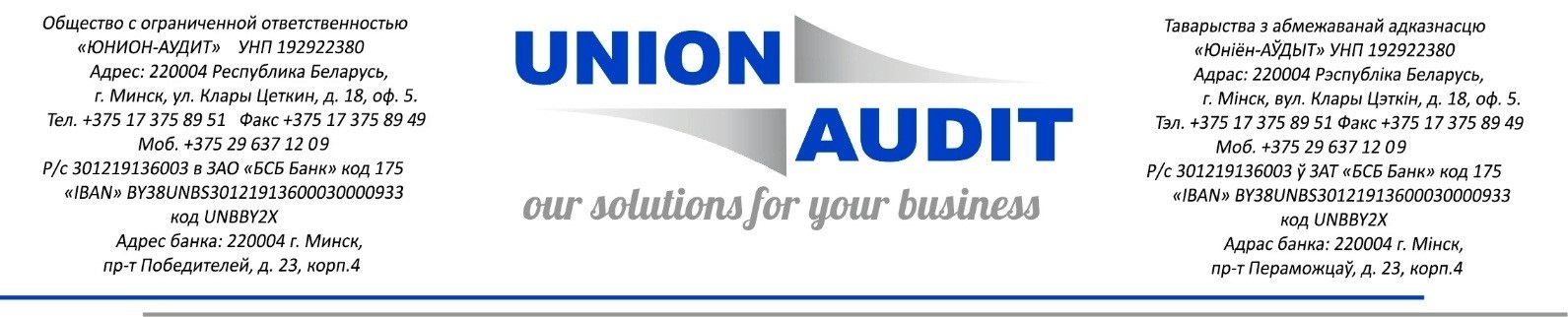 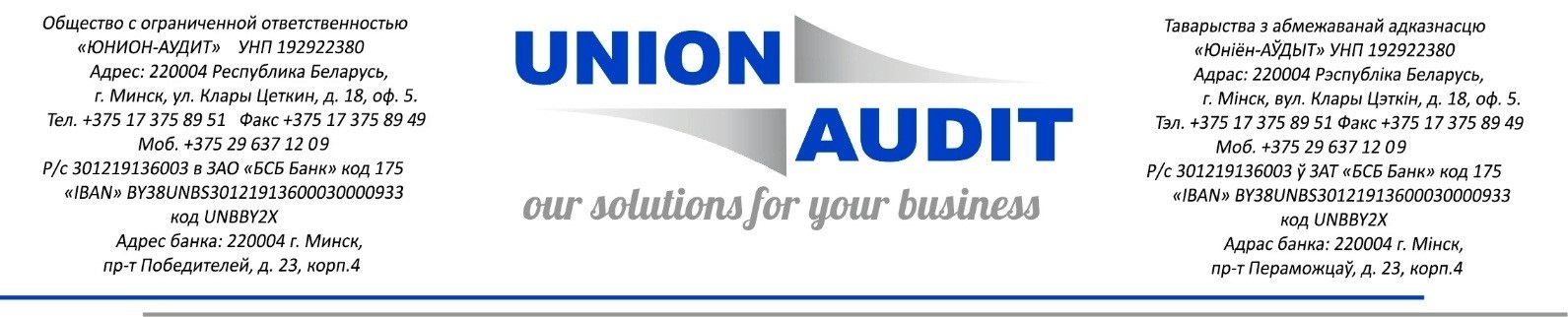 №86/А от 27.03.2023 г.СодержаниеВВЕДЕНИЕ	31. ОБЩИЕ СВЕДЕНИЯ	42. МЕТОДИКА ПРОВЕДЕНИЯ АУДИТОРСКОЙ ПРОВЕРКИ	53. РЕЗУЛЬТАТЫ АУДИТОРСКОЙ ПРОВЕРКИ	63.1. Аудит общих вопросов	63.1.1. аудит правоустанавливающих документов	63.1.2. аудит учетной политики	73.1.3. аудит организации бухгалтерского учета и внутреннего контроля	83.2. Аудит долгосрочных активов	83.2.1. аудит основных средств	83.2.2. аудит нематериальных активов	83.2.3. аудит доходных вложений в материальные активы	93.2.4. аудит вложений в долгосрочные активы	93.3. Аудит запасов и затрат	93.3.1. аудит материалов и отдельных предметов в составе средств в обороте	9Аудит учета горюче-смазочных материалов	103.3.2. аудит готовой продукции, товаров, работ, услуг	113.4. Аудит денежных средств	123.5. Аудит финансовых вложений	123.6. Аудит расчетов	123.6.1. аудит расчетов с бюджетом	123.7. Аудит отдельных хозяйственных операций	133.8. Аудит отложенных налоговых активов и отложенных налоговых обязательств	133.9. Аудит доходов и расходов будущих периодов	133.10. Аудит формирования и использования резервов предстоящих платежей	133.11. Аудит финансовых результатов	133.11.1. аудит доходов	133.11.2. аудит расходов	143.12. Аудит собственного капитала	14    3.13. АУДИТ ПОКАЗАТЕЛЕЙ БУХГАЛТЕРСКОЙ ОТЧЕТНОСТИ 	17ВВЕДЕНИЕВ соответствии с договором №86/А от 29.09.2022 года нами - ООО «Юнион-Аудит», 03.10.2022 г. по 07.10.2022 г. проведен (первый этап), и с 01.03.2023 г по 03.03.2023 г. (второй этап) аудита достоверности бухгалтерской отчетности Открытого акционерного общества «Тираспольский агротехсервис» (далее – ОАО «Тираспольский агротехсервис», общество, организация), составленной за период с 01.01.2022 г. по 31.12.2022 г.Отчет по результатам аудита указывает на недостатки, обнаруженные в процессе конкретной аудиторской проверки.Примеры замечаний, отклонений и нарушений, обнаруженных в выборочной совокупности, приведены в соответствующих разделах данного отчета по результатам аудита.В соответствии с действующим в аудиторской организации внутренним правилом «Существенность и аудиторский риск» общий уровень существенности нами определен в размере 86 тыс. руб. Общий уровень существенности рассчитан по основным экономическим показателям, влияющим на финансовое состояние Общества и достоверность отчетности: прибыль до налогообложения; выручка от реализации работ и услуг; себестоимость реализованной продукции, работ и услуг; собственный капитал и резервы, доходы будущих периодов, валюта баланса. Методикой данного Правила определено, что недостоверной признается отчетность общества, при проверке которой сумма выявленных в процессе аудита нарушений превышает исчисленный уровень существенности.Аудитом не установлено превышения исчисленного уровня существенности. Отчет структурирован следующим образом:В разделе 1 приведена краткая информация об аудиторской организации и аудируемом лице. В разделе 2 кратко описаны методологические принципы, которые мы использовали при проведении аудиторской проверки Открытого акционерного общества «122 Управление начальника работ механизации».Раздел 3 посвящен результатам аудиторской проверки. 1. ОБЩИЕ СВЕДЕНИЯСведения об аудиторской организацииАудиторская организация: ООО «Юнион-Аудит».Место нахождения: Республика Беларусь, 220004, г. Минск, ул. К. Цеткин, д.18, оф. 5.Сведения о государственной регистрации: зарегистрировано решением Минского городского исполнительного комитета (далее – Мингорисполком) от 31.05.2017, свидетельство о государственной регистрации № 0138451, выдано 31.05.2017.Учетный номер плательщика: 192922380.Расчетный счет: BY38UNBS30121913600030000933 в ЗАО «БСБ Банк», г. Минск, код UNBSBY2X.В проведении аудита принимали участие:На первом этапе:Сведения об аудируемом лицеАудируемое лицо: Открытое акционерное общество «Тираспольский агротехсервис». Местонахождение: 210034, Республика Беларусь, г.Витебск, ул. Ленинградская, д.136.Лицензируемых видов деятельности не осуществляется.Сведения о государственной регистрации: зарегистрировано решением Витебского областного исполнительного комитета от 26 ноября 2002 г. №634 в Едином государственном регистре юридических лиц и индивидуальных предпринимателей за №300064100.Учетный номер плательщика: 300064100.В аудируемом периоде за подготовку бухгалтерской отчетности в обществе отвечали:2. МЕТОДИКА ПРОВЕДЕНИЯ АУДИТОРСКОЙ ПРОВЕРКИПри проведении аудита мы следовали:а) Закону Республики Беларусь от 12.07.2013 № 56-З "Об аудиторской деятельности", с учетом изменений и дополнений;б) Национальным правилам аудиторской деятельности, утвержденным Министерством финансов Республики Беларусь;в) другим нормативным документам Республики Беларусь, регулирующим аудиторскую деятельность.Проверка произведена выборочным методом по представленным документам. Все документы признаются изначально достоверными. Если контролирующими органами будет установлено иное, либо что документы предоставлены не в полном объеме, то аудиторы не несут ответственности, предусмотренной п. 4 договора. При проведении аудита мы не преследовали цели выявить все существующие искажения бухгалтерской отчетности ОАО «Тираспольский агротехсервис».Подробный анализ правильности определения налоговых обязательств ОАО «Тираспольский агротехсервис» также не входил в наши задачи. Мы планировали и проводили аудиторскую проверку таким образом, чтобы получить достаточную уверенность в том, что бухгалтерская отчетность ОАО «Тираспольский агротехсервис» от искажений, имеющих существенный характер.Аудиторская проверка ОАО «Тираспольский агротехсервис» состояла из трех этапов:1. планирование аудиторской проверки;2. сбор аудиторских доказательств;	3. завершение аудиторской проверки.На этапе планирования мы разработали общую стратегию аудита и аудиторские программы, в которых определили объем, виды и последовательность осуществления аудиторских процедур, необходимых для формирования объективного и обоснованного мнения о бухгалтерской отчетности ОАО «Тираспольский агротехсервис».Для сбора аудиторских доказательств мы проводили аудиторские процедуры. Завершающий этап аудиторской проверки заключался в подготовке отчета по проверяемому периоду. При проведении аудиторской проверки аудиту подвергнуты: главная книга, расчеты по налогам, договора, приказы, выписки банка с приложениями, своды по начислению заработной платы, кассовые книги, приходно-расходные кассовые ордера, авансовые отчеты, товарные накладные и другие документы бухгалтерского учета не сплошным порядком.3. РЕЗУЛЬТАТЫ АУДИТОРСКОЙ ПРОВЕРКИ3.1. Аудит общих вопросов3.1.1. аудит правоустанавливающих документовОАО «Тираспольский агротехсервис» создано на основании решения Витебского областного исполнительного комитета от 28 октября 2002 года №574 путем преобразования арендного предприятия «Тираспольское межрайонное производственное объединение по производственно-техническому обеспечению сельского хозяйства» в соответствии с законодательством о приватизации государственного имущества.ОАО «Тираспольский агротехсервис» зарегистрировано решением Витебского областного исполнительного комитета от 26 ноября 2002 г. №634 в Едином государственном регистре юридических лиц и индивидуальных предпринимателей за №300064100.Учетный номер плательщика: 300064100.Организация зарегистрирована в качестве налогоплательщика в ИМНС Витебского района Витебской области Республики Беларусь. Устав (новая редакция) ОАО «Тираспольский агротехсервис» утвержден решением общего собрания акционеров (протокол №1 от 30.03.2021), зарегистрирован Администрацией Железнодорожного района Витебского областного исполнительного комитета 08.04.2021 г. за №300064100.Организационно-правовая форма: открытое акционерное общество.Форма собственности: частная.Местонахождение: 210034, Республика Беларусь, г.Витебск, ул. Ленинградская, д.136, что соответствует фактическому расположению. Уставный фонд общества составляет 381614,64 (Триста восемьдесят одна тысяча шестьсот четырнадцать белорусских рублей 64 копейки) рублей и разделен на 1156408 (Один миллион сто пятьдесят шесть тысяч четыреста восемь) простых (обыкновенных) акций номинальной стоимостью 0,33 рублей каждая. 99,3181 % уставного фонда или 1148523 акций принадлежит Витебскому облисполкому, 0,6819% или 7885 акций принадлежит физическим лицам.Организация филиалов не имеет.Основной целью деятельности является извлечение прибыли.Лицензируемые виды деятельности не осуществляются и лицензии не получались и аудиту не представлены.Организация осуществляет вид деятельности производство прочих машин и оборудования сельского хозяйства.Для обеспечения финансово-хозяйственной деятельности обществом открыты следующие счета:- BY08BAPB30122013400120000000 в белорусских рублях в ОАО Белагропромбанк код: BAPBBY2X;- BY32BAPB30122013480420000000в российских рублях в ОАО Белагропромбанк код: BAPBBY2X;- BY42BAPB30122013450020000000 в евро в ОАО Белагропромбанк код: BAPBBY2X.Аудит нашей организацией проводится впервые. Аудит бухгалтерской отчетности, составленной за период с 01.01.2021 г. по 31.12.2021 г., проведен аудиторской организацией ООО «Аудит и право» (УНП 191200879) с выдачей модифицированного аудиторского заключения от 09.03.2022 г. №10-оз с оговоркой из-за неучастия аудита в проведении годовой инвентаризации.Нарушений по данному разделу не установлено.3.1.2. аудит учетной политикиВ соответствии с Законом Республики Беларусь от 12.07.2013 № 57-З "О бухгалтерском учете и отчетности" Организацией разработано и утверждено 31.12.2021 г. приказом № 158 Положение по учетной политике на 2022 год.В ходе аудита:соответствия принятой учетной политики требованиям законодательства Республики Беларусь;полноты раскрытия в учетной политике выбранных способов ведения бухгалтерского учета и вопросов налогообложения;анализ применяемых способов ведения бухгалтерского учета – установлено следующее:Описание ситуацииВ учетной политике не указан первичный учетный документ (далее - ПУД), предназначенный для списания топлива на работу автомобильного транспорта при том; что главой 6 Инструкции по бухгалтерскому учету запасов, утвержденной Постановлением Министерства финансов Республики Беларусь от 12.11.2010 № 133 (далее – Инструкция №133), предусмотрена вариантность оформления ПУД для списания топлива (карточка учета расхода топлива или накопительная ведомость).Отметим, что в разделе 2 учетной политики «Учет и списание производственных запасов» не указан порядок списания стоимости отдельных предметов в составе средств в обороте конкретно по спецодежде и специальной обуви, т.е.  средств индивидуальной защиты (далее - СИЗ). Фактически износ по спецодежде начисляется ежемесячно по срокам носки в нарушение того, что в п.2 учетной политики указано:- стоимость отдельных предметов в составе средств в обороте, для которых законодательством не определен конкретный способ их списания, переносить на затраты, расходы в размере 100% при выбытии их из эксплуатации.Средства индивидуальной защиты – отдельные предметы в составе средств в обороте. Ввиду этого порядок переноса их стоимости на счета учета затрат на производство устанавливается учетной политикой организации (п.107 Инструкции № 133).Данное несоблюдение учетной политики влечет искажение результатов хозяйственной деятельности в бухгалтерском и налоговом учете и отчетности.В учетной политике о порядке распределения налоговых вычетов по НДС в п.11.3 учетной политики указано, что распределение производится «Прямым методом», что противоречит порядку, изложенному в ст.134 Налогового Кодекса (далее - НК), а именно:- при реализации плательщиком товаров (работ, услуг), имущественных прав, налоговые вычеты по которым производятся в различном порядке, распределение общей суммы налоговых вычетов между этими оборотами производится двумя методами (методом удельного веса или методом раздельного учета);- применение одного из двух методов распределения налоговых вычетов в отношении налоговых вычетов по определенным плательщиком видам деятельности (операциям) (метода удельного веса или метода раздельного учета) производится как минимум в течение одного календарного года и утверждается учетной политикой организации (решением индивидуального предпринимателя).В п.8 учетной политики указано, что учет курсовых разниц осуществляется в соответствии с нормами Декрета Президента №15 от 30.06.2000г., тогда как нормы Декрета №15 утратили силу с 01.01.2015. С 2015 года вступили в силу нормы постановления Министерства финансов Республики Беларусь от 29.10.2014 № 69 «Об утверждении Национального стандарта бухгалтерского учета и отчетности "Влияние изменений курсов иностранных валют".Выводы и рекомендации Учесть вышеуказанные замечания в учетной политике.3.1.3. аудит организации бухгалтерского учета и внутреннего контроляВ ходе аудита:соответствия применяемых аудируемым лицом первичных учетных документов требованиям законодательства Республики Беларусь;порядка организации и проведения инвентаризации активов и обязательств и отражения ее результатов в бухгалтерском учете и бухгалтерской (финансовой) отчетности;организации и эффективности функционирования системы внутреннего контроля, нарушений не установлено.Бухгалтерский учет ведется бухгалтерией в составе 3 работников, возглавляемой главным бухгалтером, с применением программы 1С: Предприятие версии 8.3.Система регистрации хозяйственных операций пригодна в качестве основы для составления бухгалтерской отчетности. Комплекс применяемых регистров бухгалтерского учета обеспечивает возможность сверки данных синтетического и аналитического учета.При оценке надежности контрольной среды проанализированы стиль и основные принципы управления, организационная структура, распределение ответственности и полномочий, кадровая политика, соблюдение требований законодательства.Организационная структура соответствует масштабам и характеру деятельности.По результатам аудита организации бухгалтерского учета и внутреннего контроля существенных нарушений, которые могут привести к существенным искажениям бухгалтерской отчетности, не обнаружено. 3.2. Аудит долгосрочных активов3.2.1. аудит основных средствВ ходе аудита:правильности отнесения объектов к основным средствам и их наличие;правильности стоимостной оценки основных средств;правильности начисления и отражения в бухгалтерском учете амортизации и обесценения основных средств;правильности проведения и отражения в бухгалтерском учете переоценки основных средств;правильности отражения в бухгалтерском учете поступления, выбытия, внутреннего перемещения основных средств;правильности отражения в бухгалтерском учете затрат на реконструкцию (модернизацию, реставрацию) основных средств;правильности отражения в бухгалтерском учете основных средств, полученных (переданных) в аренду, безвозмездное пользование. По результатам аудита основных средств существенных нарушений, которые могут привести к существенным искажениям бухгалтерской отчетности, не обнаружено.3.2.2. аудит нематериальных активовВ ходе аудита:правильности отнесения объектов к нематериальным активам;правильности стоимостной оценки нематериальных активов;правильности начисления и отражения в бухгалтерском учете амортизации и обесценения нематериальных активов;правильности отражения в бухгалтерском учете поступления и выбытия нематериальных активов – существенных нарушений не установлено.Как отмечено выше в п.3.1.3 бухучет ведется в компьютерной программе 1С.8.3, которая в учете не числится, расходы по ее сопровождению фирмой ООО «Хьюмен Систем» отражаются на затратах ежемесячно.В составе нематериальных активов числится лицензия на автоперевозки стоимостью 80,0 руб. с начислением амортизации в январе-марте и июле 2022 года в сумме 2,68 руб. Фактически аудиту лицензия не представлена.Рекомендуем сделать инвентаризацию нематериальных активов, отразить в учете результаты инвентаризации.3.2.3. аудит доходных вложений в материальные активыВ ходе аудита:правильности отражения в бухгалтерском учете хозяйственных операций с инвестиционной недвижимостью;правильности отражения в бухгалтерском учете хозяйственных операций с предметами финансовой аренды (лизинга);правильности отражения в бухгалтерском учете прочих доходных вложений в материальные активы, установлено, что хозяйственные операции, остатки по счетам бухгалтерского учета и раскрытия информации в бухгалтерской отчетности отсутствуют.Объект аудита отсутствует.3.2.4. аудит вложений в долгосрочные активыПо результатам аудита вложений в долгосрочные активы существенных нарушений, которые могут привести к существенным искажениям бухгалтерской отчетности, не обнаружено.3.3. Аудит запасов и затрат3.3.1. аудит материалов и отдельных предметов в составе средств в оборотеВ ходе аудита:правильности отнесения объектов к материалам и отдельным предметам в составе средств в обороте и их наличие;правильности стоимостной оценки материалов и отдельных предметов в составе средств в обороте;правильности отражения в бухгалтерском учете поступления, отпуска в производство или передачи в эксплуатацию, иного выбытия материалов и отдельных предметов в составе средств в обороте, установлено, что по результатам аудита запасов и затрат существенных нарушений, которые могут привести к существенным искажениям бухгалтерской отчетности, не обнаружено.Аудит учета горюче-смазочных материаловБухгалтерский учет горюче-смазочных материалов на предприятии осуществляется на счете 10 «Материалы» субсчет 10-3 «Топливо». Учет движения горюче-смазочных материалов и контроль их эффективного использования по целевому назначению и сохранностью осуществляется в соответствии с:- Инструкцией №133;- Инструкцией о порядке применения норм расхода топлива для механических транспортных средств, машин, механизмов и оборудования, утвержденной постановлением Министерства транспорта и коммуникации Республики Беларусь от 31 декабря 2008г. № 141 (далее – Инструкция №141).В соответствии с планом аудита, выборочным аудитом проверена обоснованность списания горюче-смазочных материалов на затраты предприятия.Аудит проводился на основании данных «карточек работы автомобиля», путевых листов, других представленных документов.В нарушение требований ст.10 Закона Республики Беларусь от 12.07.2013 № 57-З «О бухгалтерском учете и отчетности» (далее – Закон №57-З) и пункта 83 Инструкции №133 списание топлива на работу автотранспорта производится на основании первичных учетных документов (далее - ПУД), не полностью соответствующих требованиям законодательства.Фактически автомобильное топливо списывается на основании данных «карточек учета расхода топлива» и путевых листов, не содержащих стоимостной оценки. Учетной политикой порядок документального оформления списания автомобильного топлива на транспортную работу не оговорен.Согласно ст.1, п.1 ст.10 Закона №57-З, хозяйственная операция отражается на счетах бухгалтерского учета на основании первичного учетного документа.На основании п.2 ст.10 Закона №57-З первичные учетные документы (далее - ПУД) должны содержать следующие сведения:наименование документа, дату его составления;наименование организации, фамилию и инициалы индивидуального предпринимателя, являющегося участником хозяйственной операции;содержание и основание совершения хозяйственной операции, ее оценку в натуральных и стоимостных показателях или в стоимостных показателях;должности лиц, ответственных за совершение хозяйственной операции и (или) правильность ее оформления, их фамилии, инициалы и подписи.Организация вправе самостоятельно утверждать для применения формы первичных учетных документов независимо от наличия форм таких документов, утвержденных республиканскими органами государственного управления (п.4 ст.10 Закона №57-З).Пунктом 83 Инструкции № 133, определено, что основанием для списания горюче-смазочных материалов на затраты производства являются накопительные ведомости данных путевых листов о фактическом расходе горюче-смазочных материалов или карточки учета расхода топлива за отчетный период. Указанные ведомости или карточки принимаются к бухгалтерскому учету после сверки записей в них с путевыми листами, о чем на ведомостях или карточках работником организации, ведущим оперативный учет горюче-смазочных материалов, делается соответствующая отметка. Данное несоответствие применяемых первичных документов требованиям законодательства может повлечь признание контрольными органами не обоснованным отражение в бухучете хозяйственных операций по списанию автомобильного топлива по ПУД не соответствующим требованиям законодательства с последующими негативными последствиями в виде дополнительного взыскания налогов и предъявления административных взысканий (штрафов).Рекомендуем оговорить в учетной политике и применять форму составляемого первичного учетного документа на списание топлива на транспортную работу, соответствующего требованиям ст.10 Закона о бухучете и п.83 Инструкции №1333.3.2. аудит готовой продукции, товаров, работ, услугВ ходе аудита:правильности отражения в бухгалтерском учете выпуска готовой продукции и ее реализации;правильности отражения в бухгалтерском учете поступления и реализации товаров;правильности отражения в бухгалтерском учете расходов на реализацию продукции, товаров, работ, существенных нарушений, которые могут привести к существенным искажениям бухгалтерской отчетности, не обнаружено.3.3.3. аудит затрат на производствоВ ходе аудита:правильности формирования и отражения в бухгалтерском учете прямых затрат основного и вспомогательных производств;правильности формирования и отражения в бухгалтерском учете общепроизводственных и общехозяйственных затрат;правильности отражения в бухгалтерском учете потерь от брака;правильности оценки и отражения в бухгалтерском учете незавершенного производства;правильности определения себестоимости готовой продукции;правильности формирования и отражения в бухгалтерском учете затрат обслуживающих производств и хозяйств, установлено, что по результатам аудита затрат на производство существенных нарушений, которые могут привести к существенным искажениям бухгалтерской отчетности, не обнаружено.3.4. Аудит денежных средствВ ходе аудита:кассовых операций;операций по расчетным, валютным и специальным счетам в банках;денежных средств в пути;операций по покупке, продаже и конверсии иностранной валюты;правильности осуществления обязательной продажи иностранной валюты и ее отражения в бухгалтерском учете, установлено, что по результатам аудита денежных средств существенных нарушений, которые могут привести к существенным искажениям бухгалтерской отчетности, не обнаружено.3.5. Аудит финансовых вложенийВ ходе аудита:правильности отражения в бухгалтерском учете финансовых вложений в уставные капиталы других организаций;правильности отражения в бухгалтерском учете финансовых вложений в долговые ценные бумаги;правильности отражения в бухгалтерском учете предоставленных займов;правильности формирования и использования резервов под обесценение краткосрочных финансовых вложений, установлено, что хозяйственные операции, остатки по счетам бухгалтерского учета и раскрытия информации в бухгалтерской отчетности отсутствуют.3.6. Аудит расчетовВ ходе аудита:расчетов с поставщиками и подрядчиками;расчетов с покупателями и заказчиками;правильности формирования и использования резервов по сомнительным долгам;расчетов по долгосрочным и краткосрочным кредитам и займам;расчетов по налогам и сборам;расчетов по социальному страхованию и обеспечению;расчетов по оплате труда;расчетов с подотчетными лицами;расчетов с собственником имущества (учредителями, участниками);расчетов с филиалами, представительствами и иными обособленными подразделениями;расчетов с разными дебиторами и кредиторами, установлено, что по результатам аудита расчетов существенных нарушений, которые могут привести к существенным искажениям бухгалтерской отчетности, не обнаружено.3.6.1. аудит расчетов с бюджетомАудитом не сплошным порядком проверена правильность расчетов налогов и начисления неналоговых платежей.  За проверяемый период Организация исчисляла и уплачивала следующие налоги, сборы и отчисления во внебюджетные фонды: налог на добавленную стоимость;налог на недвижимость;земельный налог;подоходный налог;налог на прибыль;транспортный налог;отчисления в Фонд социальной защиты населения;отчисления в   РУП «Белгосстрах»:Аудитом не сплошным порядком проверена правильность расчетов налогов и начисления неналоговых платежей нарушений не установлено.3.6.2. аудит расчетов по социальному страхованию и обеспечениюОписание ситуации В ходе аудита было установлено, что в отчете Форма 4- фонд (Отчет о средствах бюджета государственного внебюджетного фонда социальной защиты населения Республики Беларусь.) задолженность перед фондом на конец года показана в сумме 21165,93 рублей.Согласно данным бухгалтерского учета, задолженность составляет 23657,16 рублей.  Выводы и рекомендацииПредприятию следует разобраться в причинах данного расхождения и в случае необходимости внести исправления в регистры бухгалтерского и налогового учета. Выявленные ошибки подлежат исправлению (п. 9 Национального стандарта бухгалтерского учета и отчетности «Учетная политика организации, изменения в учетных оценках, ошибки», утверждённого постановлением Министерства финансов Республики Беларусь от 10.12.2013 № 80.7. Аудит отдельных хозяйственных операций В ходе аудита:правильности отражения в бухгалтерском учете хозяйственных операций по совместной деятельности;правильности отражения в бухгалтерском учете товарообменных операций;правильности отражения в бухгалтерском учете получения и использования финансовой помощи и иных видов государственной поддержки, установлено, что по результатам аудита отдельных хозяйственных операций существенных нарушений, которые могут привести к существенным искажениям бухгалтерской отчетности, не обнаружено.3.8. Аудит отложенных налоговых активов и отложенных налоговых обязательствВ ходе аудита:правильности оценки отложенных налоговых активов и отложенных налоговых обязательств;правильности отражения в бухгалтерском учете отложенных налоговых активов и отложенных налоговых обязательств, установлено, что хозяйственные операции, остатки по счетам бухгалтерского учета и раскрытия информации в бухгалтерской отчетности отсутствуют.3.9. Аудит доходов и расходов будущих периодовПо результатам аудита доходов и расходов будущих периодов существенных нарушений, которые могут привести к существенным искажениям бухгалтерской отчетности, не обнаружено.3.10. Аудит формирования и использования резервов предстоящих платежейУстановлено, что хозяйственные операции, остатки по счетам бухгалтерского учета и раскрытия информации в бухгалтерской отчетности отсутствуют.3.11. Аудит финансовых результатов3.11.1. аудит доходовВ ходе аудита:правильности отражения в бухгалтерском учете доходов по текущей деятельности;правильности отражения в бухгалтерском учете доходов по инвестиционной и финансовой деятельности, установлено, что по результатам аудита аудита доходов существенных нарушений, которые могут привести к существенным искажениям бухгалтерской отчетности, не обнаружено.3.11.2. аудит расходовВ ходе аудита:правильности отражения в бухгалтерском учете расходов по текущей деятельности;правильности отражения в бухгалтерском учете расходов по инвестиционной и финансовой деятельности, установлено, что по результатам аудита расходов существенных нарушений, которые могут привести к существенным искажениям бухгалтерской отчетности, не обнаружено.3.12. Аудит собственного капиталаВ ходе аудита:правильности отражения в бухгалтерском учете хозяйственных операций по формированию и изменению уставного фонда;правильности отражения в бухгалтерском учете хозяйственных операций по формированию и использованию резервного и добавочного фондов;правильности отражения в бухгалтерском учете хозяйственных операций по формированию и использованию нераспределенной прибыли (непокрытого убытка) установлено, что по результатам аудита собственного капитала существенных нарушений, которые могут привести к существенным искажениям бухгалтерской отчетности, не обнаружено.3.13. Аудит показателей бухгалтерской отчетностиВ ходе аудита:тождественности показателей аналитического и синтетического учета и показателей бухгалтерской отчетности;правильности классификации долгосрочных и краткосрочных активов и обязательств аудируемого лица;достоверности начальных и сопоставимых данных в бухгалтерской отчетности;правильности раскрытия информации в примечаниях к бухгалтерской отчетности;анализ показателей бухгалтерской отчетности;оценка обоснованности подготовки бухгалтерской отчетности, исходя из допущения о непрерывности деятельности аудируемого лица;оценка влияния фактов несоблюдения аудируемым лицом законодательства об охране окружающей среды (при их выявлении) на бухгалтерскую и (или) финансовую отчетность;анализ событий, произошедших после отчетной даты установлено, что по результатам аудита показателей бухгалтерской отчетности, которые могут привести к существенным искажениям бухгалтерской отчетности, не обнаружено. Способность организации продолжать свою деятельность непрерывноОбщество, подготовив индивидуальную бухгалтерскую отчетность в соответствии с установленными законодательством требованиями, самостоятельно оценило свою способность продолжать непрерывную деятельность.При составлении индивидуальной бухгалтерской отчетности общество исходило из того, что будет продолжать свою финансово-хозяйственную деятельность не менее одного года, следующего за отчетным периодом. При этом у него отсутствуют намерения и потребность в ликвидации или существенном сокращении финансово-хозяйственной деятельности и соответственно его обязательства будут исполняться в установленном порядке.В процессе аудита произведена оценка обоснованности подготовки обществом индивидуальной бухгалтерской отчетности, исходя из допущения о непрерывности деятельности.В связи с этим, рассмотрены существующие риски и условные факты хозяйственной деятельности, а также события, которые могли бы поставить под сомнение обоснованность допущения о непрерывности деятельности общества. В процессе аудита рассмотрена вся совокупность фактов, оказывающих и (или) способных оказать влияние на возможность общества продолжать финансово-хозяйственную деятельность и исполнять свои обязательства в течение как минимум ближайших 12 месяцев, следующих за отчетным периодом.Расчет проведен в соответствии с Инструкцией о порядке расчета коэффициентов платежеспособности и проведения анализа финансового состояния и платежеспособности субъектов хозяйствования, утвержденной постановлением Министерства финансов Республики Беларусь, Министерства экономики Республики Беларусь от 27.12.2011 г. № 140/206 (с изменениями и дополнениями).Коэффициент текущей ликвидности характеризует общую обеспеченность организации собственными оборотными средствами для ведения хозяйственной деятельности и своевременного погашения срочных обязательств.Коэффициент обеспеченности собственными оборотными средствами (К2) характеризует, какая доля оборотных активов организации сформирована за счет собственных средств. Чем выше коэффициент, тем меньше зависимость от внешних источников финансирования. Коэффициент обеспеченности финансовых обязательств (К3) активами показывает, какая часть активов сформирована за счет заемных средств, и характеризует    способность   организации рассчитаться по своим финансовым обязательствам. Чем выше значение коэффициента, тем меньше возможности у организации удовлетворить при необходимости требования кредиторов за счет реализации собственных активов. Аудитом, с даты окончания отчетного периода по дату основного завершения работы с аудируемым лицом, изучены наиболее крупные финансовые операции. Рассмотрены вопросы, касающиеся указанного периода времени, включая вопросы изменения объемов реализации и прибыли, изменения характера деятельности аудируемого лица и другие. События после отчетной даты нашли свое отражение в бухгалтерской отчетности аудируемого лица и не оказывают существенного влияния на его хозяйственную деятельность после отчетного периода.События после отчетной даты подтверждают существовавшие на отчетную дату хозяйственных условий, в которых общество вело свою деятельность.Аудит не установил фактов хозяйственной деятельности, которые имели место между отчетной датой и датой подписания аудиторского заключения, которые оказали или могут оказать влияние на финансовое состояние и (или) финансовые результаты деятельности общества, а также потребовать внесения корректировок в бухгалтерскую (финансовую) отчетность.4. ОБЩИЕ ВЫВОДЫ И РЕКОМЕНДАЦИИВ ходе проведения аудита достоверности бухгалтерской отчетности организации за период 01.01.2022 г. – 31.12.2022 г. нами не были установлены факты недостатков и грубых нарушений, которые могли бы оказать существенное влияние на состояние бухгалтерского учета и формирование бухгалтерской отчетности. Мы полагаем, что проведенный аудит дает достаточные основания для выражения аудиторского мнения о достоверности бухгалтерской (финансовой) отчетности Общества и соответствии совершенных им финансовых (хозяйственных) операций законодательству Республики Беларусь.Настоящий отчет составлен в двух экземплярах: один передается ЗАКАЗЧИКУ, другой остается у ИСПОЛНИТЕЛЯ.Отчет получен: «___» ______________2023 г.ОТЧЕТПО РЕЗУЛЬТАТАМ АУДИТА
Открытого акционерного общества «Тираспольский агротехсервис»за период с 01.01.2022г. по 31.12.2022г. Отчёт аудиторской организации ООО «Юнион-Аудит» по результатам проведения аудита ОАО «Тираспольский агротехсервис» за период с 01.01.2022 по 31.12.2022№ п/п№ п/пФамилия, имя, отчествоФамилия, имя, отчествоНомер квалификационного аттестата аудитораНомер квалификационного аттестата аудитораНомер квалификационного аттестата аудитораДата выдачи11Харченко Анатолий ВикторовичХарченко Анатолий Викторович00024580002458000245827.06.2018 г.22Король Михаил Аркадьевич Король Михаил Аркадьевич 000154411.12.2007 г.11.12.2007 г.№ п/пДолжностьФамилия, имя, отчествоПериод1ДиректорСеменов Сергей Васильевич весь аудируемый период2Главный бухгалтер Вишнякова Ольга Алексеевнавесь аудируемый периодРезультаты расчета коэффициентов платежеспособности субъекта хозяйствованияРезультаты расчета коэффициентов платежеспособности субъекта хозяйствованияРезультаты расчета коэффициентов платежеспособности субъекта хозяйствованияРезультаты расчета коэффициентов платежеспособности субъекта хозяйствованияРезультаты расчета коэффициентов платежеспособности субъекта хозяйствованияРезультаты расчета коэффициентов платежеспособности субъекта хозяйствованияРезультаты расчета коэффициентов платежеспособности субъекта хозяйствованияРезультаты расчета коэффициентов платежеспособности субъекта хозяйствованияРезультаты расчета коэффициентов платежеспособности субъекта хозяйствованияРезультаты расчета коэффициентов платежеспособности субъекта хозяйствованияРезультаты расчета коэффициентов платежеспособности субъекта хозяйствованияРезультаты расчета коэффициентов платежеспособности субъекта хозяйствования                                              по состояниюна 31 декабря 2022 на 31 декабря 2022 на 31 декабря 2022  г.№ п/пНаименование показателя Наименование показателя Наименование показателя На начало периодаНа начало периодаНа конец отчетного периодаНа конец отчетного периодаНа конец отчетного периодаНормативное значение коэффициентаНормативное значение коэффициентаНормативное значение коэффициента1222334445551Коэффициент текущей ликвидности (К1):   стр.290/стр.690Коэффициент текущей ликвидности (К1):   стр.290/стр.690Коэффициент текущей ликвидности (К1):   стр.290/стр.6900,900,901,191,191,19K1>=1,3K1>=1,3K1>=1,32Коэффициент обеспеченности собственными оборотными средствами (К2):                         (стр.490+стр.590-стр.190)/стр.290Коэффициент обеспеченности собственными оборотными средствами (К2):                         (стр.490+стр.590-стр.190)/стр.290Коэффициент обеспеченности собственными оборотными средствами (К2):                         (стр.490+стр.590-стр.190)/стр.290-0,11-0,110,160,160,16K2>=0,2K2>=0,2K2>=0,23Коэффициент обеспеченности финансовых обязательств активами (К3) :           (стр.690+стр.590)/стр.300Коэффициент обеспеченности финансовых обязательств активами (К3) :           (стр.690+стр.590)/стр.300Коэффициент обеспеченности финансовых обязательств активами (К3) :           (стр.690+стр.590)/стр.3000,200,200,520,520,52 К3 <= 0,85 К3 <= 0,85 К3 <= 0,85Руководитель задания, директор     (квалификационный аттестат № 0002199 от 04.04.2014 г., С.А. КайзиновичАудитор, проводивший аудит   (квалификационный аттестат № 0002458 от 27.06.2018 г.)                                         А.В. Харченко Аудитор, проводивший аудит   (квалификационный аттестат № 0001544 от 11.12.2007 г.)                                         М.А. КорольДиректорОАО «Тираспольский агротехсервис»Семенов Сергей Васильевич